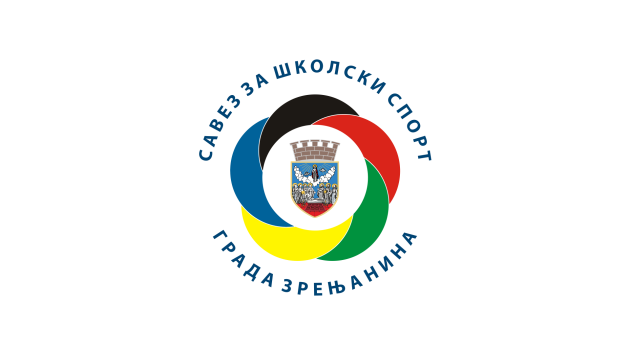 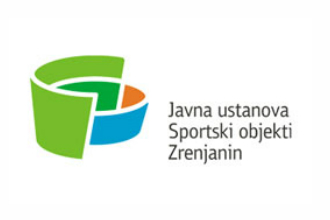 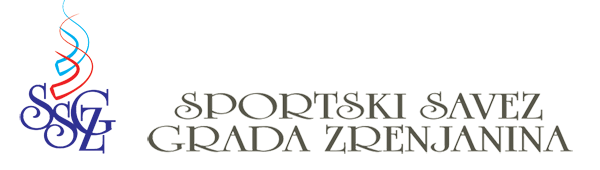 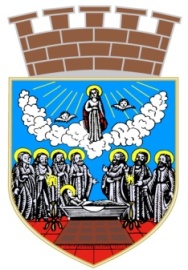 OBAVEZNA TELEFONSKA PRIJAVA TRENERIMA ZA UČEŠĆE NA TRENINZIMA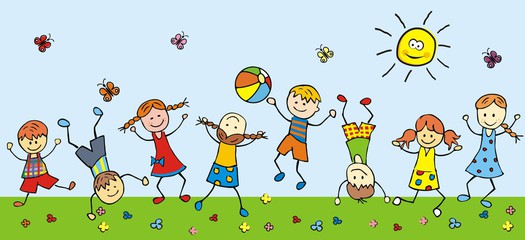 KLUBUZRASTTERMINILOKACIJAKONTAKTSAVEZ ZA ŠKOLSKI SPORTGRADA ZRENJANINA6 - 10Pon/sre/pet09.00 – 10.00 01.08. – 31.08.OŠ "Petar Petrović Njegoš"Marinko Pajić 066/002-124 Miroslav Simanić 061/294-35-24VESLAČKI KLUB “ BEGEJ 1883”12+samo plivačiPon/sre/pet17.00 – 19.0001.07 - 31.07.Obala Miloša Velikog bbJovan Lekić062/236-123Dane Lužaić063/547-317ODBOJKAŠKI KLUB “ KLEK SRBIJAŠUME “7 - 15Pon/sre/pet01.07 – 31.07.Centar Kleka ( bič volej teren)Sušić Radovan061/607-73-30KAJAK KLUB “ BEGEJ”10+samo plivači Uto/sre/čet/pet17.00 – 19.0001.07. – 31.07.Reka BegejProstorije ispod Vojvođanske bankeSrđan Đorđević064/811-67-04ATLETSKI KLUB"AS 023"9 - 16Pon/sre/pet19.00 – 20.00od 01.08. - 31.08.Vojni stadionBorislav Mandić063/861-2949TEKVONDO KLUB"ZRENJANIN"3+Pon/sre/pet19.00 – 21.00 01.07. - 31.07.Sportski centarMala AmerikaDijana Perić063/474-929BOKS KLUB"PETROVGRAD"9 – 15tokom cele godineZapadna tribina gradskog stadionaMilan Piperski063/508-162VESLAČKI KLUB “ ZRENEKS 1995” ZRENJANINsamo plivačiPon/uto/sre/čet/pettokom cele godineJezero kod žitoprodukta Veselin Vučićević064/469-2027FUDBALSKI KLUB"PETLIĆ"4 - 12Pon/sre/pet18.00 – 20.00Vojni stadionSrdjan Poznić064/666-9398STONOTENISKI KLUB“BANAT”6 - 14                                              Pon/sre/pet                                 11.00-12.30                                                        Aviv park                                01.08. -31.08.                                 Pon/sre/pet                                 11.00-12.30                                                        Aviv park                                01.08. -31.08.Vladimir Smiljić065/298-1001KOŠARKAŠKI KLUB“PROLETER NAFTAGAS”6 – 12Pon/sre/pet18.00 – 20.30Dom borilačkih sportova Partizan (teren za košarku)Miroslav Kovačević060/471-4844RUKOMETNI KLUB“PROLETER”OMLADINSKI RUKOMETNI KLUB “ZRENJANIN”ŽENSKI RUKOMETNI KLUB “PROLETER”10 – 1510 – 15                   Pon/uto/sre/čet/pet17.30 – 18.3001.07. – 31.08.Teren za rukomet na pesku (malo jezero na Zrenjaninskoj peskari)Goran Pekez 063/860-6779Dragan Lazarov063/715-6996RVAČKI KLUB“PROLETER”7 – 12tokom cele godineDom borilačkih sportova PartizanĐorđe Miolski063/771-8798Dušan Popetru065/510-5522SPORTSKO UDRUŽENJE SPORT  TIM- PLIVANJE -6 – 12Uto/čet/sub16.15 – 18.00tokom cele godineGradski bazenSrđan Neškovski064/811-6346BOKS KLUB “BANAT”12 – 16Pon/sre/pet18.0012.08. – 23.08.Hala MedisonMilivoj Šojić063/88-039-28FUDBALSKI KLUB “RADNIČKI” ZRENJANIN6 – 12Uto/čet/ned17.30 – 18.3022.07. – 18.08.Zrenjninska peskara/ teren na peskuVelibor Mladenović060/478-30-90NINĐUCU KL. “MAJSTOR SENKE”5+Uto/čet19.00 – 22.00Dom borilačkih sportova PartizanIgor Kekenj069/497-9-888OMLADINSKI DŽUDO KL.“PROLETER MD”5+Pon/uto/sre/čet/pet09.00 – 10.3015.07. – 31.08.Dom borilačkih sportova PartizanTomislav Kohajm064/197-58-70FUDBALSKI KL. “PROLETER”5 – 10Pon/pet18.30 15.07. – 31.07.Gradski stadionZoran Lisica065/606-822-5KOŠARKAŠKI KL. „PETROVGRAD“6 – 15Pon/srd/pet10.00 – 12.3001.07. – 31.08.OŠ. Dositej ObradovićMedicinska školaSranoje Novaković064/700-14-12